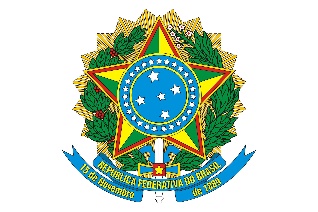 MINISTÉRIO DA EDUCAÇÃOSECRETARIA DE EDUCAÇÃO PROFISSIONAL E TECNOLÓGICA INSTITUTO FEDERAL DE EDUCAÇÃO, CIÊNCIA E TECNOLOGIA BAIANO – REITORIA Rua do Rouxinol, 115 – CEP 41720-052 – Salvador/BAEDITAL Nº 36 DE 23 DE MARÇO DE 2023	ANEXO IIMPUGNAÇÃO DO EDITALEu_____________________________________________________, portador do documento de identidade nº_____________________________________ venho requerer a impugnação do presente Edital em virtude dos fundamentos que exponho a seguir:__________________________________________________________________________________________________________________________________________________________________________________________________________________________________________________________________________________________________________________________________________________________________________________________________________________________________________________________________________________________________________________________________________________________________________________________________________________________________________________________________________________________________________________________________________________________________________________________________________________________________________________________________________________________________________Salvador/BA, _____ de ______________________ de 2023_______________________________Assinatura do(a) Candidato(a)